Kommunal testplan Slagelse Kommune 2018/ 2019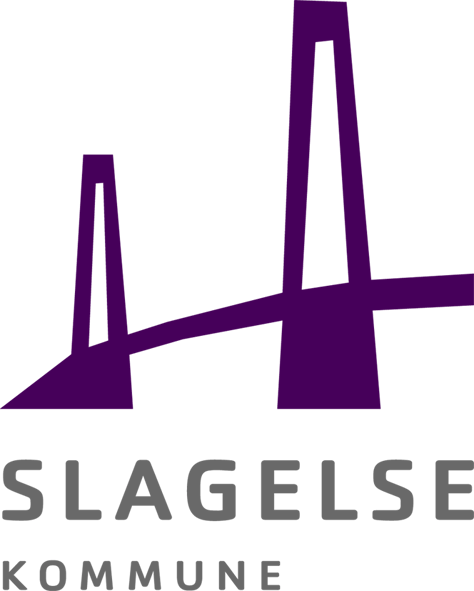 Med rød er alene anbefalede prøver – ikke et kommunalt kravI forbindelse med nationale test taget i efteråret dvs. de tidligere frivillige test - forventes det ikke at lave opsamlingshold, for elever der ikke er mødt op på testdagen. Dette forventes i forbindelse med de obligatorisk test i foråret, hvor skolerne har pligt til at teste alle elever.,NB: For at få en nuanceret viden om de tosprogede elevers sproglige forudsætninger, anbefales det i f.eks. 3. og 6. klasse at tage ’Vis hvad du kan’, som udgangspunkt for at kunne tilrettelægge kvalificerede sprogpædagogiske initiativer KlassetrinTestområdeForlag/ testudgiverTesttidspunktBørnehaveklasseStore bogstaver Læseevaluering på begyndertrinnetaugust-september evt. restest oktober-decemberBørnehaveklasseVokaler --BørnehaveklasseFind billedet --BørnehaveklasseAlle bogstaver-april-majBørnehaveklasseKonsonanter--BørnehaveklasseForlyd og rimdel--BørnehaveklasseOrdlæseprøveLæseevaluering på begyndertrinnetjuniBørnehaveklasseTrivselsundersøgelse	UVMJanuar -martsBørnehaveklasseMatematik - talkendskab 1-10Evt. ved brug af ideer fra TIM (Tidlig Indsats Matematik)August – Septemberevt. retest oktober-decemberBørnehaveklasseMatematik - talkendskab 10-20Evt. ved brug af deltest 1 og 2 fra TIM/Tal om tal af Margit HolmOktober - December1. klasseOrdlæseprøve 1HogrefeSeptember-oktober1. klasseOrdlæseprøve 1HogrefeFebruar-marts1. klasseTrivselsundersøgelseUVMJanuar-marts1. klasseMatematik - talforståelseEvt. ved brug af TIM Oktober- December1. klasseMatematik Mat 1 samt evt. de tilhørende elevplaner/ROS af  Pernille PindApril - Maj2. klasseNT Læsning NT2-F1UVMOktober-december2. klasseNT Læsning NT2-Obl.-Januar-april2. klasseTrivselsundersøgelse-Januar-marts2. klasseStaveprøve ST2Hogrefemaj-juni2. klasseMatematikMat 2 samt evt. de tilhørende elevplanerApril - Maj3. klasseDysleksiscreeningDVOSlut 2. klasse til start 3. klasse efterfølgende individuel test af elever i målgruppen for dysleksi.  Retest af enkelt elever slut. 3. klasse3. klasseNT Læsning NT2-F2UVMOktober-december3. klasseNT Matematik NT3-F1--3. klasseSætningslæsning 2Hogrefe September-oktober3. klasseSætningslæsning 2HogrefeFebruar-marts3. klasseNT Matematik NT3-obl.UVMJanuar-april3. klasseTrivselsundersøgelse-Januar -marts3. klasseStaveprøve ST3HogrefeMaj-juni4. klasseNT Læsning NT4-F1UVMOktober-december4. klasseNT Matematik NT3-F2--4. klasseNT Engelsk NT4 – F1--4. klasseNT Læsning NT4-Obl.-Januar-april4. klasseNT Engelsk NT4 – Obl.--4. klasseTrivselsundersøgelse-Januar -marts4. klasseStaveprøve ST4HogrefeMaj-juni4. klasseMatematikMat 4 samt evt. de tilhørende elevplanerApril - Maj5. klasseNT Læsning NT4-F2UVMOktober-december5. klasseNT Engelsk NT4 - F2--5. klasseNT DSA NT5--5. klasseTekstlæsning 6HogrefeFebruar-marts5. klasseTrivselsundersøgelseUVMJanuar -marts5. klasseStaveprøve ST5HogrefeMaj-juni5. klasseMatematikMat 5 samt evt. de tilhørende elevplanerApril - Maj6. klasseNT Læsning NT6-F1UVMOktober-december6. klasseNT Matematik NT6-F1--6. klasseNT Læsning NT6-Obl.-Januar-april6. klasseNT Matematik NT6-Obl.--6. klasseTrivselsundersøgelse-Januar -marts6. klasseStaveprøve ST6HogrefeMaj-juni7. klasseNT Læsning NT6-F2UVMOktober-december7. klasseNT Matematik NT6-F2--7. klasseNT Engelsk NT7-F1--7. klasseNT Engelsk NT7-obligatorisk-Januar-marts7. klasseNT DSA NT7--7. klasseTrivselsundersøgelse--7. klasseStaveprøve ST7HogrefeMaj-juni7. klasseMatematikMat 7 samt evt. de tilhørende elevplanerApril - Maj8. klasseNT Læsning NT8-F1UVMOktober-december8. klasseNT Matematik NT8-F1--8. klasseNT Biologi NT8-F1--8. klasseNT Fysik/ Kemi NT8-F1--8. klasseNT Geografi NT8 – F1--8. klasseNT Engelsk NT7-F2--8. klasseNT Læsning NT8-Obl.-Januar-april8. klasseNT Biologi NT8-Obl.8. klasseNT Fysik/ Kemi NT8-Obl.--8. klasseNT Geografi NT8 – Obl.8. klasseNT Matematik NT8 - Obl.--8. klasseTrivselsundersøgelse-Januar -marts8. klasseMatematikFærdighed og problemregningApril - Maj9. klasseTrivselsundersøgelseUVMJanuar -marts9. klasseNT Matematik NT8-F2-Oktober-december9. klasseMatematikFærdighed og problemregningTerminsprøve 